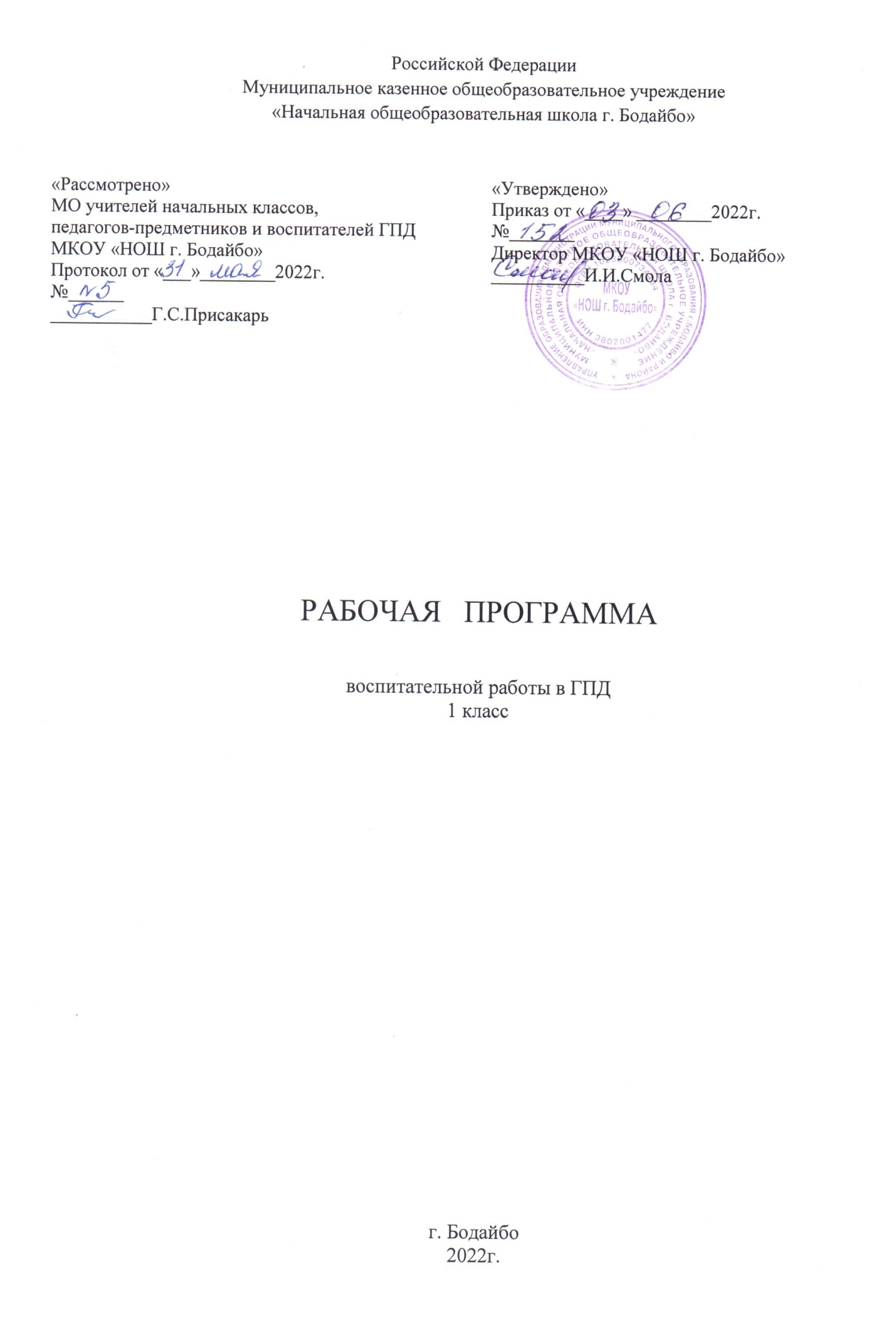 Введение	В настоящее время общество осознало необходимость осуществления культурных целей образования, ориентированных на личность и ее саморазвитие в конкретных педагогических системах, в том числе в  школе.  Во время учебного года  не все родители могут предоставить своему ребенку полноценный, правильно организованный отдых. Одни заняты работой, другие не обращают на это внимание, и дети большую часть свободного времени предоставлены сами себе.Пояснительная записка          Федеральный государственный образовательный стандарт начального общего образования предусматривает реализацию основной образовательной программы начального общего образования через урочную и внеурочную деятельность. Одной из моделей организации внеурочной деятельности обучающихся является работа групп продлённого дня. Микроклимат группы  продленного дня даёт возможность всем детям  реализоваться как личности: проявить себя творчески, показать свою индивидуальность. Внеурочная деятельность во второй половине дня стимулирует процесс развития индивидуальных особенностей детей, создает условия для самореализации каждого ребенка     Одним из ведущих видов познавательной деятельности в условиях работы группы продленного дня является индивидуально – коррекционная работа.Индивидуально – коррекционная работа— одна из форм организации учебного процесса в группе продленного дня. Это обязательные ежедневные занятия, на которых школьники  выполняют учебные задания под руководством педагога-воспитателя.Цель индивидуально–коррекционной работы — привить учащимся навыки образовательной работы, которым в обыденной жизни придается огромное значение.  Внеурочная деятельность организуется по направлениям развития личности (спортивно-оздоровительное, духовно-нравственное, социальное,общеинтеллектуальное, общекультурное). Для детей, посещающих ГПД, данная деятельность может проявляться в таких формах, как экскурсии, кружки, секции, соревнования, творческие работы, конкурсы, беседы и т.п.  Цель:формирование инициативной личности, владеющей системой знаний и умений, идейно-нравственных, культурных и этических принципов, норм поведения, которые складываются в ходе воспитательного процесса и готовят её к активной деятельности и непрерывному образованию в современном обществе, формирование социального опыта школьника, осознание им необходимости уметь принять полученные знания в жизненной ситуации. I.Задачи воспитательной работы ГПД1. На основе изучения личности учащихся, их интересов, способностей и желаний стремиться к созданию достойных  условий для физического, интеллектуального, нравственного и духовного развития детей.2.Воспитывать у детей ответственное отношение к учебе, труду, самостоятельность и прилежание.3. Способствовать повышению престижа интеллектуальной деятельности, развивать творческие способности.4.Воспитывать доброжелательные, дружеские отношения в группе, основанные на взаимопомощи и поддержке.5.Прививать навыки здорового образа жизни, положительное отношение к занятиям спортом.                      6.Воспитывать неравнодушных людей, патриотов и граждан своей страны.                      7.Повышать культурный уровень детей.                      8.Оказывать помощь каждому ребенку в преодолении трудностей в                             различных видах деятельности, в формировании самостоятельности.                     9. Укреплять приоритетность традиционных ценностей: семьи,                             нравственности, духовности, любовь к природе и животным.II. Общая характеристика.Индивидуально-коррекционная работа, развитие творческих способностей и интеллекта.1.Совершенствовать организацию выполнения домашнего задания.2.Формировать и развивать навыки самостоятельной работы.3.Поддерживать интерес к обучению, учитывая индивидуальные особенности детей, их творческие способности, вовлекая детей во внеурочную образовательную деятельность.4.Использовать  интересные формы работы:  интеллектуальные игры, конкурсы.Работа по созданию коллектива на основе дружбы, понимания и взаимопомощи.1.Формировать у учащихся культуру общения в системе «ученик-ученик», «ученик- учитель», «взрослый-ребенок»; вооружить детей приёмами преодоления проблем в общении.2.Привлекать для решения этой задачи примеры из худож. литературы, кино.Работа по формированию представлений о правильном образе жизни, о необходимости занятий спортом1.Проводить беседы о личной гигиене, о здоровом образе жизни2.Использовать все возможности для занятий спортом (секции, бассейн, каток и т. п.)3.Принимать участие в днях здоровья.Работа по патриотическому и гражданскому воспитанию.1.Формировать гражданскую позицию, чувство собственного достоинства и любовь к семье, школе, городу, Родине (беседы, презентации, решение проблемных задач)2.Воспитывать уважение к людям разной национальности, религии, культуры, профессии.3.Развивать интерес и любовь к природе, формировать экологическое мышление.Работа, способствующая повышению культурного уровня детей.1.Знакомить детей с различными видами искусств: живопись, скульптура, архитектура.создавая условия для развития художественного вкуса у детей.2.Использовать все возможные  источники (музей, библиотеки, Дом творчества, компьютер)3.Воспитывать культуру поведения. Трудовое воспитание в группе продленного дня.1.Воспитывать у детей бережное отношение к вещам, учебному оборудованию.2.Привлекать  детей к  участию в трудовых делах класса, школы.3.Расширять знания о производственной деятельности людей, о технике; воспитывать уважительное отношение к людям труда, понимание значения труда в жизни человека.Воспитание нравственности    1.Создавать условия для сближения интересов родителей и воспитателя  в вопросах формирования развитой личности ребенка, соблюдающего главные нравственные принципы, выработанные человечеством.2.Воспитыватьумение вести себя в природе в соответствии с общечеловеческими нормами.III. Личностные и  метапредметные  результаты изучения программы.Универсальные учебные действия:Личностные результаты-          Развитие целеустремленности, умения преодолевать трудности – качеств, важных для деятельности человека.-          Сохранение, укрепление и дальнейшее формирование главной ценности воспитанника – здоровья.-          Формирование потребности заботиться о своем физическом и психическом здоровье.-          Формирование самостоятельного выполнения домашнего задания и самоконтроля поведения, способствующего успешной социальной адаптации.-          Воспитание потребности в здоровом образе жизни.-          Обучение воспитанников практическим умениям и навыкам, необходимым для обеспечения, поддержания самостоятельности и укрепления здоровья.Метапредметные результаты:-          Применять изученные способы работы с дополнительной литературой.-          Действовать в соответствии с общепринятыми правилами.-          Участвовать в решении проблемных вопросов.-          Высказывать собственное мнение и аргументировать его.-          Выполнять пробное учебное действие.-          Аргументировать свою позицию в коммуникации, учитывать разные мнения, использовать критерии для обоснования своего суждения.-          Контролировать свою деятельность (обнаруживать и исправлять ошибки).-          Моделировать ситуацию, описанную в литературе.-          Обосновывать выполняемые и выполненные действия.-          Участвовать в диалоге.-          Оценивать процесс поиска решения задачи.-          Включаться в групповую работу.-          Сопоставлять полученный (промежуточный, итоговый) результат с заданным условием.Прогнозируемые результаты.1. Установление дружеских отношений в коллективе, основанных на взаимопомощи и взаимной поддержке.2. Знание представлений о правилах поведения в школе, дома, на улице, в общественных местах, на природе.3. Развитие коммуникативных способностей и толерантности.4. Приобретение новых знаний и умений .5. Общее оздоровление учащихся, укрепления их здоровья.6. Расширение кругозора детей.7. Повышение творческой активности детей путем вовлечения их в социально-значимую деятельность. IV.Цели и задачи    режимных моментов в группе продленного дня                      Встреча с детьми	Корректировка внешнего вида, поведения, настроения учащихся. Обеспечение психологического комфорта. Воспитание культуры поведения и привитие санитарно-гигиенических навыков.Обед Воспитание культуры поведения, уважительного и бережного отношения к пище, формирование умения входить в общественные помещения и выходить из них, общаться во время еды.    Кружковая работа	Развитие индивидуальных склонностей, способностей, интересов. Воспитание нравственных черт современного человека.Отдых и деятельность на воздухе	Восстановление сил, работоспособности. Развитие наблюдательности, любознательности, воспитание любви к природе, родному краю, формирование умения вести себя в свободном общении, играх, соревнованиях.Переключение на умственную деятельность	Развитие познавательных потребностей, интереса к политическим знаниям, событиям культурной и экономической жизни страны.    Индивидуально – коррекционная работа   Формирование умения учиться, правильно, аккуратно и старательновыполнять задания, определять цель задания, навыков учебной работы, развитие работоспособности, познавательных потребностей, умения рационально использовать свободное время, осуществлять самопроверку и взаимопроверку при выполнении индивидуальной работы, формирование нравственных взаимоотношений в процессе совместной работы и взаимопомощи.  Занятия по интересам	Развитие индивидуальных склонностей, способностей, интересов. Воспитание нравственных черт современного человека.Примерный календарно-тематический план работы воспитателя ГПД (1 класс)                       2022-2023 гг.Торжественная линейка, посвящённая Дню Знаний.Дух.-нр.Беседа. День солидарности в борьбе с терроризмом.Подвижные игры на св. воздухе.Социальн.Планирование.  Права и обязанности школьника.Полезные дела на участке. Прогулка.Социальн.Викторина для любознательных. Открытие Клуба любознательных.Игры с мячом.Общеинтелл.ОБЖ. Инструктаж. Неделя безопасности (3-9 сентября):Чтение. Рассказы о детях. Беседа.Настольные игры. Прогулка.Социальн.Международный день распространения грамотности и чтения.  Викторина.Подвижные игры на св. воздухе.ОбщеинтеллПрезентация  об озере Байкал». 11 сентября – день Байкала.Игры с мячом.Дух.-нравствКурс внеурочной деятельности. Краеведение.Экскурсия для 1 класса «Наша школа»Подвижные игры.Дух.-нравствКлуб любознательных. Игры на  прогулке.ОбщеинтеллОБЖ. Инструктаж. Профилактика дорожных происшествий. Чтение.рассказы о детях.Настольные игры. Игры на прогулке.	СоциальноеКлуб читателей. Экскурсия в библиотеку.Подвижные игры на св. воздухе.ОбщеинтеллМузей. Орон – младший брат Байкала. Краеведение.Настольные игры.Дух.-нравствКурс внеурочной деятельности. Краеведение.Спортивная эстафета.Дух.-нравствСпорт-оздор Профилактика употребления табачных изделий «Мы -за чистые лёгкие!» (17-21сентября). Проведение спортивных состязаний.СоциальноеСпорт-оздор20 сентября - международный день мира.  Общешкольная акция.Настольные игры. Прогулка, наблюдения над природой.СоциальноеПраздник первоклассника.Подвижные игры на св. воздухе.Общекульт.Информационная безопасность в сети Интернет. Изготовление открыток. День пожилого человека. Прогулка.СоциальноеКурс внеурочной деятельности. Краеведение.Всероссийский экологический урок.ПионерболДух.-нравств День дошкольного работника. Поздравления.Осенние работы на участке.Общекульт. Клуб любознательных. Музей. Царство птиц и животных.Настольные игрыОбщеинтелл. День летнего именинника.Подвижные игры на св. воздухе.Общекульт.Поздравления пожилым людям. Всемирный день Интернета.Наблюдения над переменами в природе.Общекульт.Курс внеурочной деятельности. Краеведение.День гражданской обороны Российской Федерации. (1 октября)Эстафета команд.Дух.-нравствКлуб любознательных. 4-10 октября Всемирная неделя космоса. Презентации о космосе.Подготовка ко дню Учителя.  Изготовление подарков.ПионерболОбщеинтелл.Поздравление учителей.  Международный день животных. Выставка рисунков.Игры на  прогулке.Общекульт.4-10 октября Всемирная неделя космоса ОБЖ. Инструктаж.Настольные игрыОбщеинтелл. 4-10 октября Всемирная неделя космоса. Подвижные игры на св. воздухе.Общеинтелл.Курс внеурочной деятельности. Краеведение.Прогулка - наблюдение «Какая она, наша осень?»Дух.-нравствКлуб любознательных.Предметная неделя.Игры на  прогулке.Общеинтелл. ОБЖ. Инструктаж.Живопись. В. Васнецов. Сказки.Подвижные игры на св. воздухе.	Социальное 15 октября – всемирный день поэзии. День Агнии Барто. Подвижные игры на св. воздухе.Общекульт.Экология. Уголок о Витимском заповеднике.Предметная неделя.Прогулка, игрыСоциальноеКурс внеурочной деятельности. Краеведение.Предметная неделя.ПионерболДух.-нравств.Цикл бесед:   «Будь здоров!»  «Питание и воспитание». Игры на  прогулке.Спорт.-оздоровит. ОБЖ. Правила дорожного движения.Подвижные игры на св. воздухе.СоциальноеКлуб Читателей.Подвижные игры на св. воздухе.Общеинтелл.Международный день школьных библиотек. Совместное мероприятие.Прогулка, игрыОбщеинтелл.Курс внеурочной деятельности. Краеведение.ПионерболДух.-нравствКлуб любознательных. Игры на  прогулке.Дух.-нравствЗОЖ. Здоровье. Беседа.Подвижные игры на св. воздухе.Спорт-оздоровит.Праздник С.Я. Маршак.Подвижные игры на св. воздухе.Общекульт.Праздники нашей Родины. Презентация. Беседа.Прогулка, игрыДух.-нравств30 октября урок безопасности школьников в сети Интернет. Акция «Осторожно, Интернет!»Заключительная интеллектуальная игра.Прогулка, игрыДух.-нравствКлуб любознательных.Зимние забавы.Общеинтелл.Игры. Весёлые соревнования. ОБЖ Осторожно, тонкий лёд ПрогулкаСпорт.-оздоровит.Астрид Линдгрен. Знакомство с героями.Подвижные игры на св. воздухе.Общекульт.Цикл бесед «О здоровом образе жизни»Подвижные игры на св. воздухе.Спорт.-оздоровит.Курс внеурочной деятельности. Краеведение.Прогулка, игрыДух.-нравствКлуб любознательных.  ПионерболОбщеинтелл.«16 ноября – день толерантности». Тематические уроки. Профилактика экстремизма «Единство многообразия».Шашечный турнир.Игры на  прогулке.Социальное20 ноября – международный день ребёнка. Подвижные игры на св. воздухе.СоциальноеЭкология. В гостях у Лесовичка. Подвижные игры на св. воздухе.Дух.-нравствКурс внеурочной деятельности. Краеведение.Подготовка к Дню матери. Книги о маме.Прогулка, игрыДух.-нравств24-30 Всероссийская неделя «Театр детям и юношеству». Гор. Библиотека. День именинникаЗимние забавы.Общекульт.Подготовка ко  Дню Матери. День матери в музее.Игры на  прогулке.Общекульт.День чтения.Подвижные игры на св. воздухе.Общекульт.Курс внеурочной деятельности. Краеведение.Подвижные игры на св. воздухе.Дух.-нравствПраздник День Матери.Подвижные игры на св. воздухе.Общекульт.Клуб любознательных.Зимние забавы.Общеинтелл.ЗОЖ. Где живут витамины. Беседа.Игры на  прогулке.Спорт-оздоровит.День чтения.Подвижные игры на св. воздухе.Общекульт.День утверждения российского герба. Презентация.Подвижные игры на св. воздухе.Дух.-нравствКурс внеурочной деятельности. Краеведение.Подвижные игры на св. воздухе.Дух.-нравствКлуб любознательных.ПионерболОбщеинтелл.Экскурсия в городской музей. Мероприятие «Помогаем птицам зимой»Игры на  прогулке.Дух.-нравствДень Конституции РФ. Беседа.День чтения. Книжки о сверстниках.Подвижные игры на св. воздухе.Дух.-нравств9 декабря тематический урок. День Героев Отечества.Подвижные игры на св. воздухе.Дух.-нравствКурс внеурочной деятельности. Краеведение.Прогулка, игрыДух.-нравствЭтика. Как надо вести себя во время разговора..Прогулка, игрыДух.-нравствКлуб любознательных.Занимательные задания по русскому языку. День Наума Грамотника.Зимние забавы.Общеинтелл.Конкурс чтецов - стихи о зиме.Прогулка.Общекульт. День чтения. Книжки о сверстниках.Подвижные игры на св. воздухе.Дух.-нравствКурс внеурочной деятельности. Краеведение.Подготовка к Новогодним праздникам. ОБЖ.Подвижные игры на св. воздухе.Дух.-нравствЭтика. Дружба. Беседа.Прогулка, игрыДух.-нравствНовый год в музее.Подвижные игры на св. воздухе.Общекульт. Инструктаж «Как вести себя в ЧС – пожаре».Герои Эдуарда Успенского. Представление рисунка.Подвижные игры на св. воздухе.Социальное Готовимся к Новому году. Оформление кабинета.Инструктаж Осторожно! Пиротехнические опасности.Подвижные игры на св. воздухе.СоциальноеКурс внеурочной деятельности. Краеведение.Новогодний праздник.Прогулка, игрыДух.-нравствНовогодняя викторинаПодвижные игры на св. воздухе.Общекульт.День чтения. Игровая программа.Общеинтелл.День заповедников. Заповедники Иркутской области. Презентация.Подвижные игры на св. воздухе.Дух.-нравствМероприятие с музеем. Неделя «Музей и дети»Прогулка, игрыДух.-нравствВстречи с интересными людьми.Курс внеурочной деятельности. Краеведение.Зимние забавы.Дух.-нравств  ОБЖ. Викторина «Зимние неприятности. И как их избежать».17 января - День детских изобретений. Подвижные игры на св. воздухе.Социальное17 января - День детских изобретений. Подвижные игры на св. воздухе.Общеинтелл.Неделя  «вечеров-презентаций», посвящённая достижениям российской науки.Подвижные игры на св. воздухе.Общеинтелл. Неделя  «вечеров-презентаций», посвящённая достижениям российской науки.Прогулка, игрыОбщеинтелл. Неделя  «вечеров-презентаций», посвящённая достижениям российской науки.Подвижные игры на св. воздухе.Общеинтелл.Командная играКурс внеурочной деятельности. Краеведение.Всемирный день снеговика на улице.Общеинтелл.ЗОЖ. Здоровые зубы – залог здоровья. Беседа.Подвижные игры на св. воздухе.Спорт-оздоровитКомандная играПодвижные игры на св. воздухе.Общеинтелл.День чтения.Герои книг – мои ровесники.. Подвижные игры на св. воздухе.Дух.-нравств27 января день освобождения Ленинграда от фашистской блокады.Прогулка, игры. Эстафета.	Дух.-нравствКурс внеурочной деятельности. Краеведение. Подвижные игры на св. воздухе.Дух.-нравствКраеведение.ОБЖ. Поведение людей в ЧС при природных катастрофах.Подвижные игры на св. воздухе.Социальное ЗОЖ. Домашние питомцы.Подвижные игры на св. воздухе.Дух.-нравствИнтеллектуальная игра по прочитанным произведениям.Подвижные игры на св. воздухе.Общеинтелл.Логические задачи.Прогулка, игрыОбщеинтелл.Курс внеурочной деятельности. Краеведение.Подвижные игры на св. воздухе.Дух.-нравствВикторина «Что мы узнали, изучая окружающий мир»Подвижные игры на св. воздухе.Общеинтелл. Встреча с мамой. Мамы в гости к нам. О профессии.Подвижные игры на св. воздухе.Дух.-нравствЧтение. Мероприятие в классной библиотеке. Подвижные игры на св. воздухе.Дух.-нравствМой папа лучше всех. Рисунки и рассказы.Прогулка, игры. 	Дух.-нравствПраздник для мальчиков.Мероприятие в игровой комнате.Зимние забавыОбщекульт.Международный день дарения книг. Акция. Чтение. Подвижные игры на св. воздухе.СоциальноеБеседа. Толерантность.Подвижные игры на св. воздухе.СоциальноеВсемирный день кошек. Расскажу о своей кошке. Изготовление подарков. Мама в гости к нам. Увлечение.Подвижные игры на св. воздухе.Дух.-нравствДень зимнего именинника. Праздничное мероприятие.Изготовление подарков.Подвижные игры на св. воздухе.Общекульт.Защита от чрезвычайных ситуаций природного и технологического характера.(1 марта)Прогулка, игрыСоциальноеПраздник для девочек.Подвижные игры на св. воздухе.Общекульт.Курс внеурочной деятельности. Краеведение.Подвижные игры на св. воздухе.Духовно-нравств.Чтение. С. В. Михалков.Подвижные игры на св. воздухе.Общеинтелл Всемирный день чтения вслух. Изготовление подарков для мам.Подвижные игры на св. воздухе.ОбщеинтеллКурс внеурочной деятельности. Краеведение.Прогулка, игры. 	Духовно-нравств.День чтения. Мероприятие в библиотеке. Прогулка, игры.ОбщеинтеллЗОЖ и спорт.Подвижные игры на св. воздухе.Спортивно-оздоров. Клуб любознательных.Подвижные игры на св. воздухе.ОбщеинтеллОБЖ. Скоро весна. Подготовка к Всемирному дню поэзии.Подвижные игры на св. воздухе.СоциальноеКурс внеурочной деятельности. Краеведение.Прогулка, игрыДуховно-нравств.Международный день Земли. Экологическая мини конференцияПодвижные игры на св. воздухе.Духовно-нравств.День чтения. Мероприятие в библиотеке.Подвижные игры на св. воздухе.Общеинтелл Всемирный день поэзии. Конкурс чтецов. Стихи о природе.Подвижные игры на св. воздухе.ОбщеинтеллЗОЖ. Викторина . День воды. .Подвижные игры на св. воздухеДуховно-нравств.Курс внеурочной деятельности. Краеведение.Игровая программа.Подвижные игры на св. воздухеВсемирный день птиц. Встреча со специалистом заповедника.Подвижные игры на св. воздухе.Духовно-нравств.День детской книги. Мероприятие в библиотеке.Прогулка, игрыОбщеинтеллКлуб любознательных.  Подвижные игры на св. воздухе.ОбщеинтеллВсемирный день здоровья. Конкурс «Кто самый здоровый»Подвижные игры на св. воздухе.Спортивно-оздоров.Курс внеурочной деятельности. Краеведение.День чтения   К. И. Чуковский. Викторина.Подвижные игры на св. воздухе.Духовно-нравств.ОБЖ.Всероссийский урок по основам безопасности и жизнедеятельностиПодвижные игры на св. воздухеСоциальноеДень чтения   К. И. Чуковский. Викторина.Подвижные игры на св. воздухеОбщеинтеллКлуб любознательных. День космонавтики. ПионерболОбщеинтеллДень космонавтики. Праздничные мероприятия.Подвижные игры на св. воздухеОбщеинтеллКурс внеурочной деятельности. Краеведение.Подвижные игры на св. воздухе.Духовно-нравств.День добрых дел. Чтение. Книги о животных.Подвижные игры на св. воздухе.Духовно-нравств.Всероссийский урок по основам безопасности и жизнедеятельности. Прогулка, игры.СоциальноеКлуб любознательных.Подвижные игры на св. воздухе.ОбщеинтеллКурс внеурочной деятельности. Краеведение. Подвижные игры на св. воздухе.Духовно-нравств. Всемирный день книги. Чтение. Книги  животных  Конкурс рисунков.Подвижные игры на св. воздухе.ОбщеинтеллВсероссийская акция «День Земли», ДрузьяЗемли. Подвижные игры на св. воздухеДуховно-нравств.В.М. Васнецов. Заочная экскурсия.Подвижные игры на св. воз1духеОбщекульт.Клуб любознательных. Мероприятие недели психологии.Пионербол.Духовно-нравств.Мероприятия недели психологии. ЗОЖ. Заботимся о здоровье своей семьи.Подвижные игры на св. воздухе.Духовно-нравств.Курс внеурочной деятельности. Краеведение.Подвижные игры на св. воздухе.Духовно-нравств.Учимся выпускать газету. Информационная. О победе.Прогулка, игрыСоциальное Экскурсия в музей. Зал боевой славы земляков.Подвижные игры на св. воздухе.Духовно-нравств.Чтение стихов и рассказов о войне.Подвижные игры на св. воздухе.Духовно-нравств.Праздник День Победы в городской библиотеке.Прогулка.Духовно-нравств.Стихи о войне. Конкурс.Подвижные игры на св. воздухе.Духовно-нравств.Клуб путешественников. По местам боевой славы.Подвижные игры на св. воздухеСоциальноеЗдоровье дружит со спортом. Игровая программа.Прогулка.Спортивно-оздоровитКурс внеурочной деятельности. Краеведение.Подвижные игры на св. воздухе.Духовно-нравств. М-нар день семьи. Рисунки. Сочинения. Выставка. Подвижные игры на св. воздухе.Духовно-нравств.Всемирный День Музеев. Мероприятие с музеем.Подвижные игры на св. воздухе.Духовно-нравств.Курс внеурочной деятельности. Краеведение. Подвижные игры на св. воздухе.Духовно-нравств.ОБЖ. Скоро лето. Субботник по благоустройству территории.Эстафета. Прогулка, игрыСоциальноеДень весеннего именинника.Подвижные игры на св. воздухе.Общекульт. Встреча с работниками ГИБДДПодвижные игры на св. воздухе.СоциальноеТурнир эрудитов.Прогулка, игрыОбщеинтеллПрощание с первым классом.Общекульт.